Μεγάλη συναυλία στο πλαίσιο της Παγκόσμιας Ημέρας για την Εξάλειψη της Βίας κατά των ΓυναικώνΟ Δήμος Λαμιέων, ο Ξενώνας Φιλοξενίας Γυναικών Θυμάτων Βίας του Δήμου και το Κέντρο Ευρωπαϊκής Πληροφόρησης Europe Direct Λαμίας. σας προσκαλούν σε μεγάλη συναυλία που θα πραγματοποιηθεί την Τετάρτη 29 Νοεμβρίου και ώρα 20.30 στο Πολιτιστικό Κέντρο του Δήμου Λαμιέων (Λεωνίδου 9-11). Συμμετέχουν:ο Χρυσόστομος Μαλάτος,ο Γιώργος Γκλάβας,ο Δήμος Παπαναστασίου και από το Σύγχρονο Ωδείο Λαμίας «Κέφος» παίρνουν μέρος ο Άγγελος Κούλας (κιθάρα- τραγούδι), ο Λουκάς Κέφος (κιθάρα- τραγούδι) και ο Τρύφωνας Μπίκος (κρουστά- τραγούδι). Η είσοδος για το κοινό θα είναι ελεύθερη.Αντίδρασε! Πες ΟΧΙ στη Βία κατά των Γυναικών.Από το Γραφείο Τύπου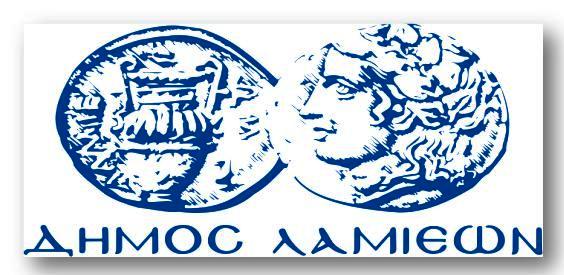 ΠΡΟΣ: ΜΜΕΔΗΜΟΣ ΛΑΜΙΕΩΝΓραφείου Τύπου& Επικοινωνίας                                                                 Λαμία, 27/11/2017